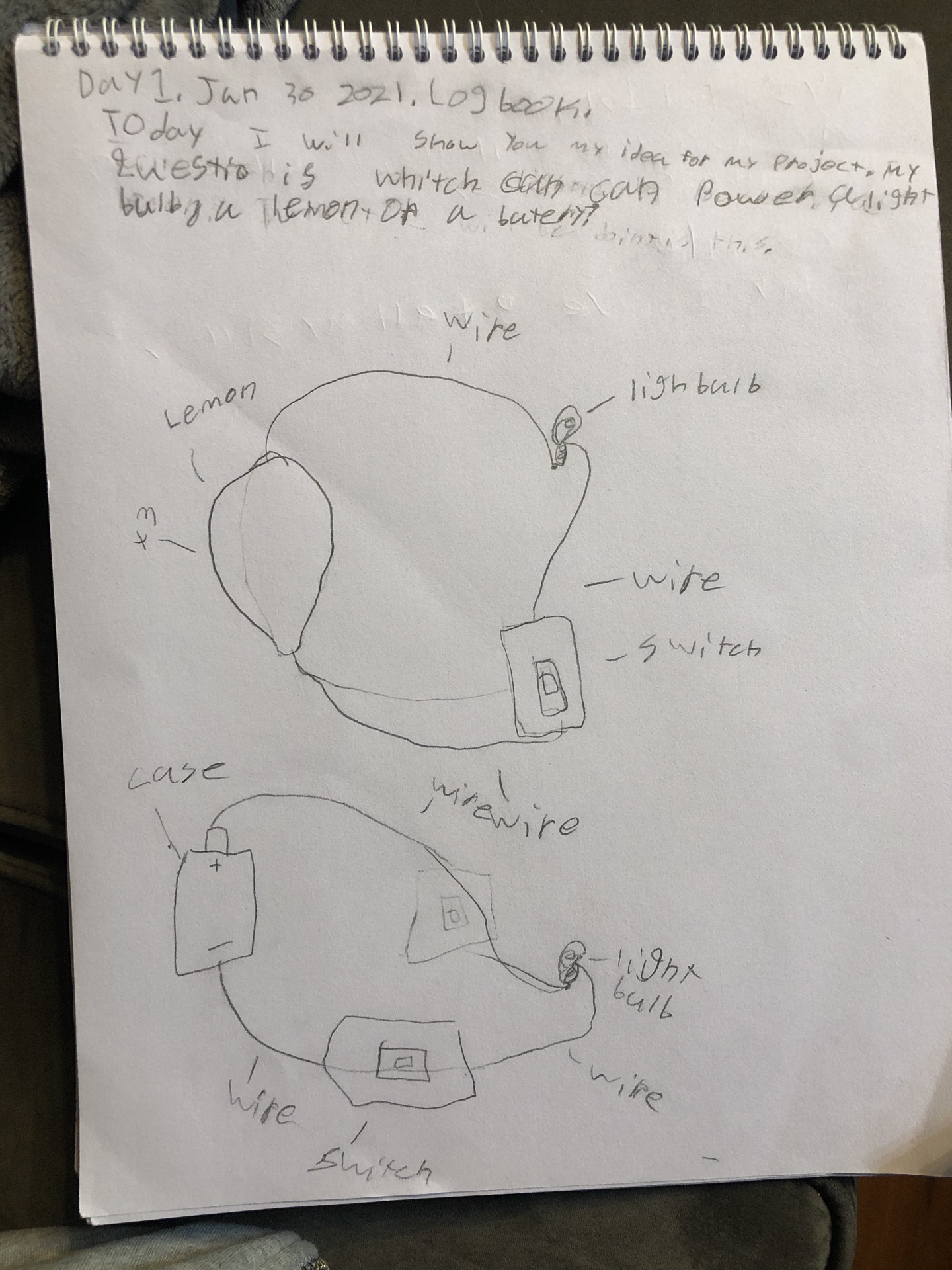 January 30th Notes for LogbookI will design two designs to see how electricity works using a manmade battery versus a Lemon.What can more effectively power a light bulb? A lemon? A Battery? Or Both?